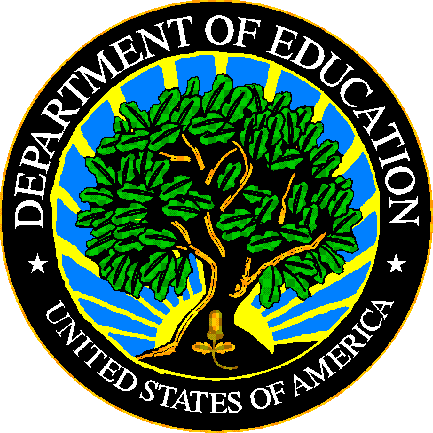 U.S. DEPARTMENT OF EDUCATIONEDFacts Submission SystemThis technical guide was produced under U.S. Department of Education Contract No.  91990019A0008 with Applied Engineering Management Corporation.  Brandon Scott served as the contracting officer’s representative.  No official endorsement by the U.S. Department of Education of any product, commodity, service or enterprise mentioned in this publication is intended or should be inferred.This technical guide is in the public domain.  Authorization to reproduce it in whole or in part is granted.  While permission to reprint this publication is not necessary, the citation should be:  FILE 000 – File Name File Specifications – VXX.X (SY XXXX-XX), U.S. Department of Education, Washington, DC: EDFacts.  Retrieved [date] from the EDFacts Initiative Home Page.On request, this publication is available in alternate formats, such as Braille, large print, or CD Rom.  For more information, please contact the Department’s  at (202) 260–0818.DOCUMENT CONTROLDOCUMENT INFORMATIONDOCUMENT HISTORYPREFACEThis document provides technical instructions for building files that are submitted through the EDFacts Submission System (ESS).  The ESS is an electronic system that facilitates the efficient and timely transmission of data from SEAs to the U.S. Department of Education.This document is to be used in coordination with other documentation posted on the EDFacts Initiative Home Page under EDFacts System Documentation, including:EDFacts Workbook – a reference guide to using the EDFactsSubmission System (ESS); particularly useful to new users; contains multiple appendices, including one that explains how to use the file specifications ESS User Guide – provides assistance to new users of the EDFacts Submission System (ESS); it addresses the basic mechanics of system access and data submission EDFacts Business Rules Single Inventory (BRSI) – a single inventory containing business rules applied to EDFacts data throughout the pre- and post-submission lifecycle of that data. The inventory describes each business rule includes the error number, type, message, definition, edit logic, and the file specifications where the business rules are appliedPlease contact the Partner Support Center (PSC) with questions about the documents.  You will find contact information for PSC and each State EDFacts Coordinator on the EDFacts Contact Page.Data submitted through the ESS are authorized by an Annual Mandatory Collection of Elementary and Secondary Education Data Through EDFacts (OMB 1850-0925 expires 8/31/2022).  EDFacts is a U.S. Department of Education (ED) initiative to govern, acquire, validate, and use high-quality, pre-kindergarten through grade 12 (pre-K–12) performance data for education planning, policymaking, and management and budget decision-making to improve outcomes for students. EDFacts centralizes data provided by SEAs, LEAs and schools, and provides users with the ability to easily analyze and report data. This initiative has significantly reduced the reporting burden for state and local data producers, and has streamlined data collection, analysis and reporting functions at the federal, state and local levels.ContentsDOCUMENT CONTROL	iiPREFACE	iii1.0	PURPOSE	12.0	GUIDANCE FOR SUBMITTING THIS FILE	12.1	Changes from the SY 2018-19 File Specifications	12.2	Core Requirements for Submitting this File	12.3	Required Categories and Totals	32.4	New! Categories and Permitted Values	42.5	Guidance	52.5.1	School Level	62.5.2	LEA Level	72.5.3	State Level	72.5.4	Membership Reporting Scenarios	72.5.5	Grade levels	92.6	Definitions	113.0	FILE NAMING CONVENTION	134.0	FIXED OR DELIMITED FILES	144.1	Header Record Definition	144.2	Data Record Definition	15PURPOSEThis document contains instructions for building files to submit EDFacts Data Group 39: Membership table. The definition for this data group is: The official unduplicated student enrollment, including students both present and absent, excluding duplicate counts of students within a specific school or local education agency or students whose membership is reported by another school or LEA.The data collected using this file specification are used primarily for the Non-Fiscal Survey of the Common Core of Data (CCD).  The data are also used by other offices of the U.S. Department of Education.The ED data stewarding office/s for this file: NCESGUIDANCE FOR SUBMITTING THIS FILEThis section contains changes from the previous school year, core requirements for submitting this file, required categories and totals, and general guidance.Changes from the SY 2018-19 File SpecificationsThere have been changes to this file specification that resulted in changes to the record layouts. The changes are:In Table 4.2–1, updated definition for category Sex (Membership)Core Requirements for Submitting this FileThe following table contains the reporting period, the education units included or excluded, the type of count, and zero count reporting.Table 2.2-1: Core Reporting RequirementsRequired Categories and TotalsThe table below lists the combinations of the categories and totals that are expected to be submitted for the state and each LEA or school that should be included in the file.An “X” in the column indicates that the category value must be submitted when reporting that aggregation. The total indicator must be either “Y” (Yes) or “N” (No). If the record is for a category set, specify an “N” (No). If the record is for a subtotal or education unit total, specify a “Y” (Yes).  The abbreviations in the “Table Name” column represent the technical name of the data used in the file.Table 2.3–1: Required Categories and TotalsNew! Categories and Permitted ValuesThis section contains the categories and permitted values used for submitting this file.DG39 - Membership table:Grade Level (Membership)The grade level (primary instructional level) of students entering and receiving services in a school during a specific academic session.Racial EthnicThe general racial category that most clearly reflects individuals' recognition of their community or with which the individuals most identify.Sex (Membership)An indication that students are either female or male.Guidance This section contains guidance for submitting this file in the format of questions and answers.  The guidance is organized by the levels of the files submitted (school, LEA, and state).  There is also a separate section on submitting the data by grade level.New! What if a state cannot report all students as either female or male?Leave those students out of category set A and the subtotals 2 and 3.  Include those students in subtotal 1 and 4 and the education unit total.What category sets in table 2.3-1 are used for the CCD collection?The Category Set A and Subtotals 1 and 4 are used for Common Core of Data (CCD).School LevelThis section contains guidance on submitting the school level file.  For guidance on submitting data by grade level, see section 2.5.5.How are student counts reported in the school level file?Report students in the membership of the school where the student spends the majority of their school day.  If a student’s time is evenly divided between schools, the SEA should employ a tie-breaking algorithm appropriate for the state.Do not include:Students who do not regularly spend the majority of their school day at the school being reported.Students given vouchers to attend private schools.Students placed by their parents in private schools whose tuition is paid for by their parents but who receive special education services from their home district.What if students attend more than one school?Some students receive services from or attend more than one school.  Some students receive services from schools in more than one LEA.  For this data collection, students should be counted in membership in no more than one school and in no more than one LEA.  The SEA should document how it is determined in which LEAs students are counted and how schools of record are determined.  Shared-time schools are often not the school of record for any students and may report no students in membership.How are migrant students reported?Migrant students should be reported in the membership of the public school they are attending when the membership count is taken, even though the student may have declared another school of record for graduation purposes.What about reportable programs?No reportable programs should be included in FS052 - Membership.  Reportable programs are created in EDFacts to facilitate accountability reporting for various federally-funded programs.  While they are assigned a 12-digit NCES ID, they are not, by definition, schools.
Students in the public school system who participate in reportable programs should be counted in the membership of their school of record, and the LEA and state where they are served. LEA LevelThis section contains guidance on submitting the LEA level file.  For guidance on submitting data by grade level, see section 2.5.5.How are student counts reported in the LEA level file? Include in the membership of an LEA level file:Students attending a school in the LEA.Students placed in private schools by the LEA and funded by the LEA.Children participating in a prekindergarten program that is administered directly by the LEA, or by its grantees or subcontractors, should be reported at the LEA level, even if they are not counted in the membership of any schools in the LEA.Do not include:Students given vouchers to attend private schools.Students placed by their parents in private schools whose tuition is paid for by their parents but who receive special education services from their home district.State LevelThis section contains guidance on submitting the state level file.  For guidance on submitting data by grade level, see section 2.5.5.How are student counts reported in the state level file?Include in the membership of a state level file:Students reported by an LEA in the stateStudents placed in private schools by the state and funded by the state.Children participating in a prekindergarten program that is administered directly by the State Education Agency, or by its grantees or subcontractors, should be reported at the state level, even if they are not counted in the membership of any LEAs or schools in the state.Do not include:Students given vouchers to attend private schools.Students placed by their parents in private schools whose tuition is paid for by their parents but who receive special education services from their home district.Membership Reporting ScenariosThe following table provides various scenarios to help identify where membership should be reported.  See Section 2.6 Definitions for the definition of key terms.Table 2.5.4–1: Reporting MembershipGrade levelsThis section contains guidance specific to reporting student counts by grade level.What grade levels are reported?For each LEA or school in the file, include membership data for every grade that is offered.  The grades reported in this file must match the grades reported in the Grades Offered file (FS039).What grade levels are not reported?Do not report grade levels not offered by the LEA or school.  For example, if a high school only offers grades 9 through 12 then do not include rows in the file for grades prekindergarten through 8.How are students outside of the grade span reported?When a student is outside the grade span for a school, the SEA should follow these steps to determine how to report the student:Is this school the student's school of record?If yes, then report the student with this school even if the grade is outside the school’s grade span. If no, then go to question 2.Is this student enrolled in some other public school that is his or her school of record?If yes, then report the student in membership in that school, even if the grade is outside the grade span for that school.If no, then do not include the student in membership counts for any school.  (For example, a home-schooled student that is enrolled for one class would not be reported in membership.)Revised! How is Prekindergarten (PK) reported?Prekindergarten refers to a group or class that is part of a public school program, and is taught in the year or years preceding kindergarten. Report for the schools and LEAs all groups or classes that are:supported with public education funds or fees charged by the local education agencyadministered by a public school, local education agency, or SEA (to include prekindergarten programs operated by grantees or subcontractors of the public school, LEA, or SEA).offered to children who are below the kindergarten age requirement, or meet some other criterion that establishes the state or local definition of prekindergarten. Examples of prekindergarten include, but are not limited to: Head Start programs that are administered by a local education agencyEducation services provided to students with disabilities who are below kindergarten agePrograms that are considered school district enterprise operations, that is, they are supported wholly or in part by fees for services.Children participating in a prekindergarten program that is administered directly by the State Education Agency or its subcontractors, and who are not included in the membership of a local education agency, should be reported only at the state level.How is Grade 13 (13) reported?This grade label is used to designate high school students who are enrolled in programs where they can earn college credit in an extended high school environment, or CTE students in a high school program that continues beyond grade 12.For states that use grade 13, all students reported under grade 13 must have completed grade 12. “Completed grade 12” in this context means that the student is on track in his/her particular program although he/she may not yet have fulfilled all graduation requirements.Reporting of grade 13 enrollment should be consistent with the reporting of grades offered and the response to the grade 13 question in the EMAPS CCD Grades Offered & Graduates / Completers survey.Do not report the following students as grade 13:Students who are repeating grade 12.Dual credit students who have not completed grade 12; they should be counted in the grade to which they are assigned.  Students pursuing certification in a career and technical education (CTE) program while in high school (grade 12 or below); they should be counted in the grade to which they are assigned.  GED participants; they should be counted under adult education (AE).How is Adult Education (AE) reported?This grade label is used for those LEAs and schools that provide adult education programs.Reporting of Adult Education enrollment should be consistent with the reporting of grades offered and the response to the Adult Education question in the EMAPS CCD Grades Offered & Graduates / Completers survey.Report the following students as adult education:Career and technical education (CTE) students who have completed grade 12 and are not enrolled in a high school program.  GED program participants How is Ungraded (UG) reported?This grade label is used for an individual assigned to a class or program that does not have standard grade designations.Reporting of ungraded enrollment should be consistent with the reporting of grades offered and the response to the ungraded question in the EMAPS CCD Grades Offered & Graduates / Completers survey.Report the following students as ungraded:Students who remain enrolled in school after completing high school in order to earn additional high school credits, Students with disabilities (IDEA) who are not assigned to a standard grade or who have completed grade 12 and are continuing with their education in accordance with their IEP.DefinitionsThe following definitions support this file:Home /Sending District The district responsible for providing the student with free public education. This is usually the district within which the student resides.  A home (sending) district may send a student for which it is responsible to another (receiving) district for education.Receiving DistrictA receiving district educates students from another district and is usually paid for that service by the student’s home (sending) district.School of RecordThe school of record is the school a student is assigned to and attends for their basic education.  A student usually resides within the attendance area of the school of record.  An exception to this is when a student is assigned to a school in a district other than his or her home district. In this case the student’s school of record would be the school to which they are assigned in the receiving district rather than the sending district. A student may attend another school(s) in addition to, or instead of, the school of record.Shared Time SchoolsThe designation of “shared time” identifies a school that a student regularly attends but that is not the student’s school of record.  Shared time schools are most commonly, but not exclusively, vocational/technical schools or postsecondary institutions.  This does not include students enrolled in secondary school while also enrolled in a post-secondary school.  (Schools are designated as “shared time” in the FS129 CCD School file.)FILE NAMING CONVENTIONThe following file naming convention is to help identify files to provide technical assistance.A maximum of 25 characters (including the file extension) is allowed for the file name.The following is the naming convention for file submissions:sslevfilenamevvvvvvv.extTable 3.0-1: File Naming ConventionFIXED OR DELIMITED FILES This section describes the fixed file and delimited file specifications.  The fixed file and delimited files contain a header record followed by data records.  The file type is specified in the header record.The “Pop” column in the header and data records is coded as follows: M - Mandatory, this field must always be populated A - This field is populated in accordance with table 2.3-1 “Required Categories and Totals”O - Optional, data in this field are optionalHeader Record DefinitionThe header record is required and is the first record in every file submitted to the ESS.  The purpose of the header record is to provide information as to the file type, number of data records in the file, file name, file identifier, and file reporting period. Table 4.1–1:  Header RecordBelow is an example of a header record.Table 4.1–2:  Header Record ExampleData Record DefinitionData records are required and immediately follow the header record in every file submitted to the ESS.  Data records provide counts for the specified category sets, subtotals and education unit totals.Table 4.2–1:  Data RecordsBelow is an example of a data record, this is the set of data that should be submitted for each education unit. See table 2.3-1.Table 4.2–2:  Data Record Example – School level 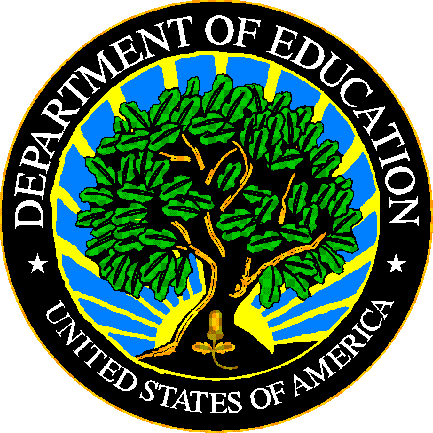 The Department of Education's mission is to promote student achievement and preparation for global competitiveness by fostering educational excellence and ensuring equal access.www.ed.govFS052 - Membership File SpecificationsSY 2019-20Title:FS052 - Membership File SpecificationsSecurity Level:Unclassified – For Official Use OnlyVersion NumberDateSummary of Change 1.0 – 15.0Versions 1.0 through 15.0 are used to build files for school years prior to SY 2019-20.16.0November 2019Updated for SY 2019-20:Table 2.2-1: In Zero exceptions or Not Applicable, under SEA, removed LEA- and school-related guidanceAdded new section 2.4 “Categories and Permitted Values”, listing categories and permitted values used in this fileGuidance section renumbered to 2.5Deleted duplicate information on categories and permitted values from Q & A sectionSection 2.5.5: Revised response to question “How is Prekindergarten (PK) reported?”Removed section 2.5.6 Reporting Membership by SexDefinitions section renumbered to 2.6Removed definitions for Prekindergarten, Grade 13, Adult Education, Ungraded and Sex as duplication of information in section 2.5 Table 4.2-1: Updated definition for category Sex (Membership)16.1December 2019Added FAQ to Section 2.5 pertaining to the reporting of students that are neither male or female.SEALEASchoolReporting PeriodOctober 1 (or closest school day) - October 1 or the closest school day to October 1October 1 (or closest school day) - October 1 or the closest school day to October 1October 1 (or closest school day) - October 1 or the closest school day to October 1Education units includedInclude SEALEAs that were operational on October 1Include all schools that are operational for the current school year AND with a school type of regular school, special education school, alternative school, career and technical school.Education units not reportedClosed, inactive, or future LEAsLEAs that opened after October 1stClosed, inactive, or future schoolsSchools that opened after October 1stSchools with school type “reportable programs”Type of countOnce;headcount, not a full-time equivalency (FTE)At only one LEA; headcount, not a full-time equivalency (FTE)At only one school; headcount, not a full-time equivalency (FTE)Zero countsRequiredRequired, except as noted below.Required, except as noted below.Zero exceptions or Not ApplicableGrade Level – Use only the grade levels used in the state.  If the state does not use ungraded, grade level 13, or adult education, do not include those permitted values in the file. Revised!Grade Level – Use only the grade levels used in the state.  If the state does not use ungraded, grade level 13, or adult education, do not include those permitted values in the file. Category Set A and Subtotals - Grade level (membership) – Only the grade levels offered at the LEA need to be reported (see Section 2.5 Guidance for students outside of the grade span).No Students in LEA - If there are no students in the LEA, report “total of education unit” as zero and do not include category set A or the subtotals for that LEA.No Students in Grade Offered - If there are no students for a grade offered in the LEA, report the Subtotal by grade level (subtotal 4) as zero for that grade, then leave that grade level out of category set A and subtotals 1 and 2 for that LEA.Grade Level – Use only the grade levels used in the state.  If the state does not use ungraded, grade level 13, or adult education, do not include those permitted values in the file. Category Set A and Subtotals - Grade level (membership) – Only the grade levels offered at the school need to be reported (see Section 2.5 Guidance for students outside of the grade span).No Students in School - If there are no students in the school, report “total of education unit” as zero and do not include category set A or the subtotals for that school.No Students in Grade Offered - If there are no students for a grade offered in the school, report the Subtotal by grade level (subtotal 4) as zero for that grade, then leave that grade level out of category set A and subtotals 1 and 2 for that school.MissingUse “-1” to report missing countsUse “MISSING” when a category is not availableUse “-1” to report missing countsUse “MISSING” when a category is not availableUse “-1” to report missing countsUse “MISSING” when a category is not availableRelated metadata surveyCCD Grades Offered & Graduates / Completers SurveyCCD Grades Offered & Graduates / Completers SurveyCCD Grades Offered & Graduates / Completers SurveyAggregationTable NameGrade Level (Membership)Racial EthnicSex (Membership)Total IndicatorCommentsCategory Set AMEMBERXXXNStudent Count by Grade Level (Membership) by Racial Ethnic by Sex (Membership)Subtotal 1MEMBERXXYStudent Count by Grade Level (Membership) by Racial EthnicSubtotal 2MEMBERXXYStudent Count by Grade Level (Membership) by Sex (Membership)Subtotal 3MEMBERXXYStudent Count by Racial Ethnic by Sex (Membership)Subtotal 4MEMBERXYStudent Count by Grade Level (Membership)Education Unit TotalMEMBERYEducation Unit Total of Student CountPermitted Value AbbreviationPermitted Value DescriptionCommentsPKPre-KindergartenKGKindergarten01Grade 102Grade 203Grade 304Grade 405Grade 506Grade 607Grade 708Grade 809Grade 910Grade 1011Grade 1112Grade 1213Grade 13UGUngradedStudents who are not assigned to a grade level.AEAdult EducationMISSINGMissingPermitted Value AbbreviationPermitted Value DescriptionCommentsAM7American Indian or Alaska NativeAS7AsianBL7Black or African AmericanHI7Hispanic/LatinoPI7Native Hawaiian or Other Pacific IslanderMU7Two or more racesWH7WhiteMISSINGMissingPermitted Value AbbreviationPermitted Value DescriptionCommentsFFemaleMMaleMISSINGMissingDid you know?All public schools are reported in FS029 Directory.  Some schools do not report students because the school is a shared time school.  FS129 CCD School file includes a shared time status flag.GovernanceLEA reports membership?School reports membership?Example1. Student attends a school that is administered by the district that is responsible for him/her.Home districtSchool in home districtThis is the most common situation2. Student attends more than one school on a regular scheduleHome districtSchool of record in home districtA vocational school serves students from multiple districts; it is a “shared time” school that is not the school of record for any student.3. District initially responsible for the student sends him/her to attend public school in some other school districtReceiving districtReceiving schoolDistrict is too small to operate a high school; tuitions students out to neighboring district.One or more districts may encounter a business rule edit that compares the sum of the school membership to the reported LEA membership. One or more may also encounter a business rule edit that compares students to teachers. If you should encounter such an edit due to this situation, please contact the Partner Support Center.4. District responsible for the student sends him/her to attend nonpublic school or program, in same or other school district.Sending districtNot reportedDistrict tuitions special needs student to a private school that can meet these needs. 5. Student attends a program within a school that may be self-contained, but does not have its own principal. EDFacts does not require reporting the program as a separate entity. LEA responsible for school housing programSchool that provides the principal/administrator for the program District offers a within-school “dropout recapture” program with remedial instruction, substantial counseling, small pupil to teacher ratios for these high risk students.6. Student attends a program within a school that may be self-contained, but does not have its own principal. EDFacts requires reporting the program as a separate entity.LEA responsible for school housing programSchool that houses the Reportable programThe school includes a magnet program that must be reported separately to meet the requirements of the Civil Rights Data Collection.7. District contracts with some other education agency to provide services to students within the district’s schools.District contracting for the servicesSchool that the student attendsRegional Education Service Agency (RESA) hires teachers, and provides classes, within a district’s schools. The regular school principal is administratively responsible for these students.8. RESA operates schools, i.e., has students, teachers, and an assigned administrator physically located in one or more LEAs.RESARESA schoolRegional Educational Service Agency (RESA) hires teachers, and provides classes, which may be housed in a district’s schools. The regular school principal is not administratively responsible for these students; there is a separate RESA-assigned administrator.9. State agency responsible for the student serves him/her in a school or program operated by that agency.State agencyState agency’s schoolState Department of Corrections operates elementary/secondary schools within corrections facilities. University operates a lab school.10. State agency responsible for the student sends him/her to a nonpublic school or program, in that or some other state.State agencyNot reportedState Department of Health and Human Services tuitions special needs student to a private school in another state that specializes in meeting this student’s needs.WhereMeansLimit in charactersssUSPS State Abbreviation2levAbbreviation for level:SEA for a State Education Agency levelLEA for a Local Education Agency levelSCH for a school level3filenameMEMBERSHP9vvvvvvvAlphanumeric string designated by the SEA to uniquely identify the individual submission (e.g., ver0001, v010803)7.extExtension identifying the file format:.txt – fixed .csv – comma delimited.tab – tab delimited4Data Element NameStart PositionLengthTypePopDefinition / CommentsPermitted Values AbbreviationsFile Type150StringMIdentifies the type of file being submitted.  SEA MEMBERSHIP TABLELEA MEMBERSHIP TABLESCHOOL MEMBERSHIP TABLETotal Records in File5110NumberMThe total number of data records contained in the file.  The header record is NOT included in this count.File Name 6125StringMThe file name including extension, the same as the external file name.   See section 3.0File Identifier8632StringMAny combination of standard characters to further identify the file as specified by the SEA (e.g., a date, person’s name, and version number).File Reporting Period1189StringMThe school year for which data are being reported. The required format is "CCYY–CCYY" or "CCYY CCYY", where either a hyphen or a space separates the beginning and ending years. 2019-2020OR2019 2020Filler127333StringMLeave filler field blank.Carriage Return / Line Feed (CRLF)4601MFormatFile Type,Total Records in File,File Name,File Identifier,File Reporting Period,Filler,Carriage Return / Line Feed (CRLF)ExampleSCHOOL MEMBERSHIP TABLE,15,euschMEMBERSHPv000001.csv,characters to identify file,2019-2020,¶Data Element NameStart PositionLengthTypePopDefinition / CommentsPermitted Values AbbreviationsFile Record Number110NumberMA sequential number assigned by the State that is unique to each row entry within the file.DG559
State Code112StringMThe two–digit American National Standards Institute (ANSI) code for the state, District of Columbia, and the outlying areas and freely associated areas of the United States.For a list of valid State Codes, refer to the EDFacts Workbook.DG570
State Agency Number132StringMA number used to uniquely identify state agencies.  This ID cannot be updated through this file.  01 – State Education AgencyDG4
LEA Identifier (State)1514StringMThe identifier assigned to a local education agency (LEA) by the state education agency (SEA). Also known as State LEA Identification Number (ID). This data element cannot be updated through this file.SEA level – BlankDG5
School Identifier (State)2920StringMThe identifier assigned to a school by the state education agency (SEA). Also known as the State School Identification Number (ID). This ID cannot be updated through this file. SEA level – BlankLEA level - Blank Table Name4920StringMSee table 2.3-1 Required Categories and TotalsMEMBERGrade Level (membership)6915StringAThe grade level (primary instructional level) of students entering and receiving services in a school during a specific academic session.PK – Pre-KindergartenKG – Kindergarten01 – Grade 102 – Grade 203 – Grade 304 – Grade 405 – Grade 506 – Grade 607 – Grade 708 – Grade 809 – Grade 910 – Grade 1011 – Grade 1112 – Grade 1213 – Grade 13UG – UngradedAE – Adult EducationMISSING Racial Ethnic8415StringAThe general racial category that most clearly reflects individuals' recognition of their community or with which the individuals most identify.AM7 – American Indian or Alaska NativeAS7 – AsianBL7 – Black or African AmericanHI7 – Hispanic/LatinoPI7 – Native Hawaiian or Other Pacific IslanderMU7 – Two or more racesWH7 – WhiteMISSING Sex (Membership)9915StringAAn indication that students are either female or male.Revised!F – FemaleM – MaleMISSING Total Indicator1141StringMAn indicator that defines the count level – see table 2.3-1 Required Categories and TotalsN – specifies detail level
Y – specifies a subtotal or total of the education unit levelExplanation115200StringOText field for state use.Student Count31510NumberMCarriage Return / Line Feed (CRLF)3251MAggregation ExampleFormatFile Record Number,State Code,State Agency Number, LEA Identifier (State),School Identifier (State),Table Name,Grade Level (membership),Racial Ethnic,Sex (Membership),Total Indicator,Explanation,Student Count,Carriage Return / Line Feed (CRLF)	Category Set A1,80,01,99981,0123,MEMBER,07,AM7,M,N,,5¶Subtotal 12,80,01,99981,0123,MEMBER,UG,AM7,,Y,,12¶Subtotal 23,80,01,99981,0123,MEMBER,12,,M,Y,,15¶Subtotal 34,80,01,99981,0123,MEMBER,,AM7,M,Y,,10¶Subtotal 45,80,01,99981,0123,MEMBER,KG,,,Y,,20¶Total of education unit6,80,01,99981,0123,MEMBER,,,,Y,,57¶